ООД по образовательной области: Художественно-эстетическое развитиеТема: «Птичка – синичка»Цель: Формирование  у детей умений  передавать выразительный образ синицы в лепке.Программные задачиОбразовательные задачи:1.Продолжать знакомить детей с особенностями лепки из пластилина 2.Закрепить знания  детей о геометрических фигурах ( овал, шарик-круг, треугольник) .3.Продолжать развивать интерес детей к миру природы, расширяя представление о зимующих птицах. 4. Расширять представление детей о синицах, через чтение стихотворений. Развивающие: 1.Развивать умение детей лепить синицу по схеме. 2. Закреплять навык аккуратной лепки.  3. Развивать умение оценивать результаты лепки. Воспитательная задача:1.Воспитывать бережное отношение к птицам. Связь с другими занятиями и видами деятельности:Наблюдение за птицами  на прогулках  и из окна, рассматривание их на картинках , чтение книг, разучивание стихотворений , беседы о б осени просмотр познавательного фильма для детей: «Зимующие птицы».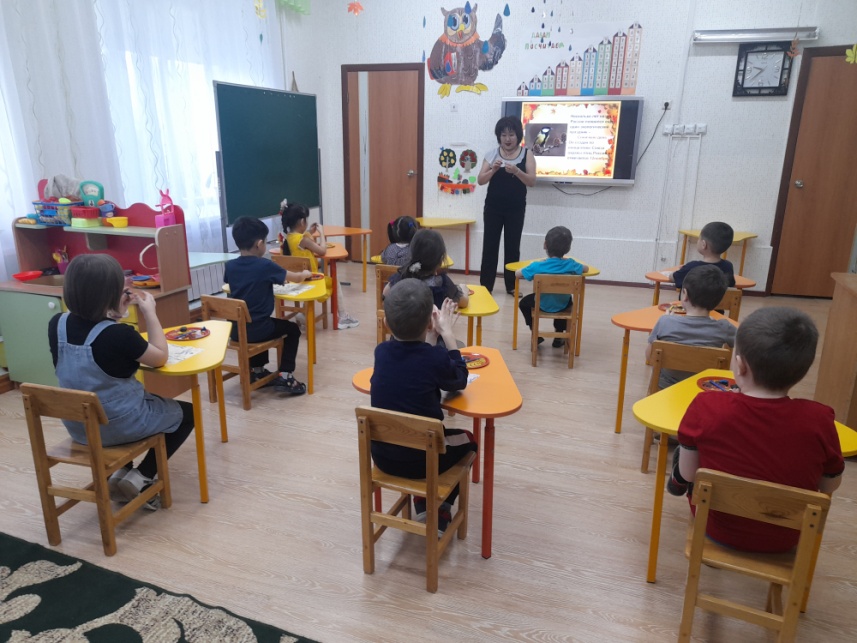 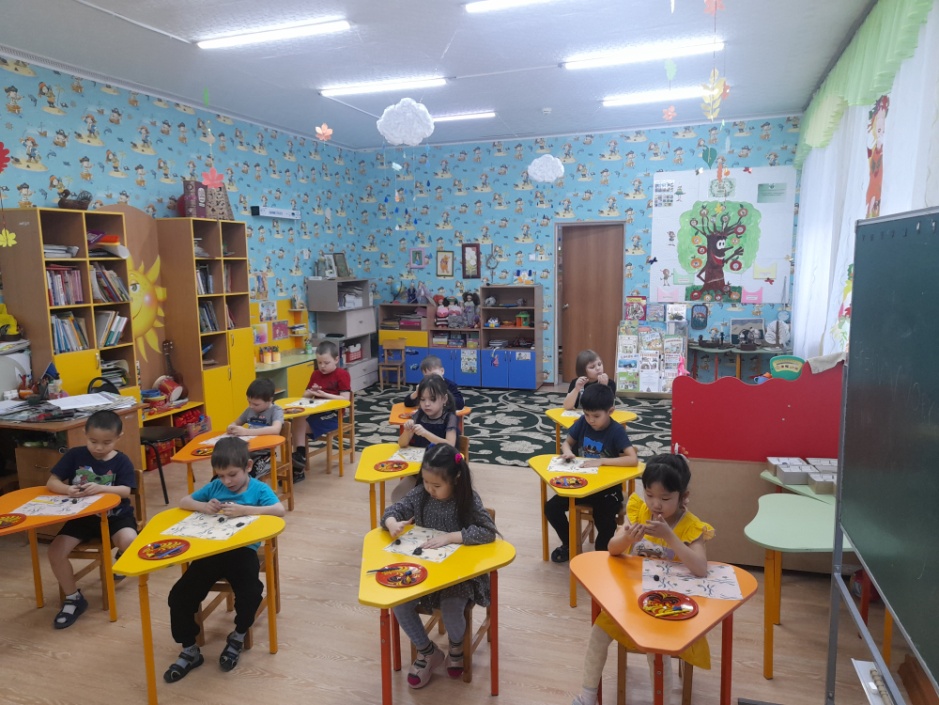 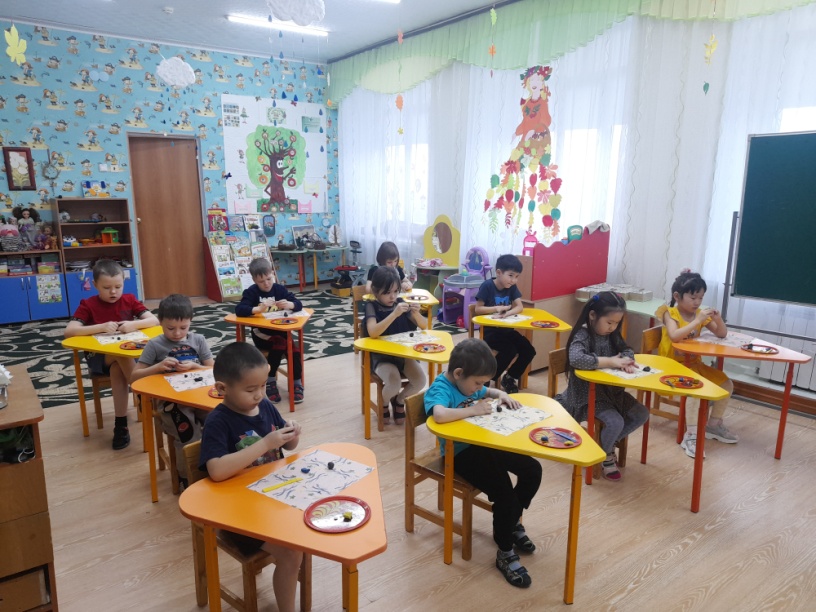 